מה זה SC ?מרכז ניהול תוכנות מאפשר לך לבצע התקנות של תוכנות הזמינות לך. תוכנות  ניתן למצוא בקטלוג תוכנות http://support.sapir.ac.il/software_search/ ,. כל תוכנה ברשימה ניתנת להפעלה ממחשבים רבים ברחבי הקמפוס. איך משתמשים ב SC ?מכל מחשב בקמפוס ניתן להפעיל משולחן העבודה את הצלמית המסומנת :מרכז תוכנות" 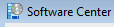 שלחיצה עליו מופיעה רשימת התוכנות הזמינות.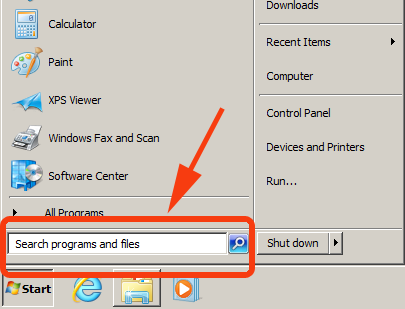 בחירת אחת מהתוכנות מציגה מידע נוסף בחלק התחתון של המסך, כולל תיאור התוכנה ותנאים להפעלה.איך מפעילים תוכנה ברשימה?. זה עשוי מספר דקות לשים לב שבעמדות במעבדות מחשבים ההתקנה אינה נשמרת, ועם כיבוי המחשב הוא חוזר לתצורתו המקורית